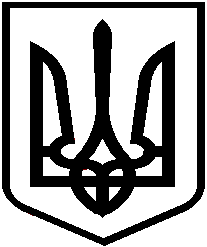 Загальноосвітня школа І ступеня № 37Кіровоградської міської ради Кіровоградської області25491  м. Кропивницький, вул. Металургів, 22а, тел./факс 30-23-13, е-mail: school1st37@ukr.netЗвіт про проведену роботу 
Ради по харчуванню ЗОШ І ст. № 37 Кіровоградської міської ради Кіровоградської областіу 2017 – 2018 н. р.На виконання наказів управління освіти Міської ради                                      м. Кропивницького  від 17.08.17 №620/0 «Про організацію харчування учнів та вихованців навчальних закладів м. Кропивницький на 2017-2018 н. р.»,  наказів по закладу від   22.08.17 року 	№142/0 «Про організацію харчування учнів школи на 2017 – 2018 н. р.» . У школі створено Раду по харчуванню щодо контролю за організацією харчування дітей, до складу якої входять:Дадонова Т.В.,  директор школи;                                                                  Каграманян Н.В.,  заступник директора з НВР, відповідальна за організацію харчування дітей в школі;                                                             Саламаха А.М., сестра медична школи;                                                               Шведенко І.В., кухар школи;                                                                            Голубова В.А.,  комірник школи;                                                               Денисенко С.О., голова ПК школи, вчит. поч. класів;                                   Чернаєнко Т.В.  – голова ради школи.Засідання 1. Серпень(протокол №1 від 30.08.17 р.)Затвердження плану роботи Ради з харчування на 2017-2018 н. р. Про розподіл обов'язків між членами Ради на 2017-2018 н. р.Санітарно-гігієнічний стан, матеріально-технічне забезпечення харчоблоку їдальні.Примірне двотижневе меню на осінньо-зимовий період для школярів навчально-виховного комплексу.Про наявність учнів у закладі, що мають право на організацію пільгового харчування.Робота між засіданнямиВідповідно до звернення батьків 22. 09. 17 було здійснено позачергову перевірку якості продуктів харчування, санітарного стану харчоблоку та їдальні  загальноосвітньої школи  І ст. №37 Кіровоградської міської ради Кіровоградської області, про що складено відповідний	 акт від 22 вересня  2017року ( оприлюднено на веб – сайті школи).Засідання 2. Листопад (протокол №2 від 24.11.17 р.)1. Організація раціонального режиму їдальні та дотриманням режиму харчування в закладі в період вересня-листопада 2017 р. Проведення рейдів-обстежень «Гаряче харчування».Моніторинг батьків учнів 1-4 класів щодо організації гарячого харчування учнів.Забезпечення харчування учнів пільгових категорій.Робота між засіданнямиЗасідання 3. Лютий (протокол №3 від 01.02.18 р.)Проведення  позапланової перевірки за  організацією харчування дітей.Засідання 4.  Березень (протокол №4 від 22.03.18 р.)Організація  харчування в школі.Організація  самообслуговування в їдальні.Важливість С-вітамінізації харчування та профілактику інфекційних захворювань. Робота між засіданнямиТравеньСтан організації харчування дітей у навчальному закладі у                          2017-2018 н.р.Організацію дієтичного харчування в школі.Організація санітарно-просвітницької роботи з працівниками харчоблоку.  Звіти щодо результативності роботи Ради по харчуванню заслуховуються щомісячно на засіданнях наради при директорові школи та на засіданні Ради школи.   Висновок: харчування дітей в загальноосвітній школі І ст. №37 Кіровоградської міської ради Кіровоградської області  на належному рівні, збалансоване, раціональне, оптимальне, відповідає нормативним вимогам.	Директор школи                                         Т.В. Дадонова № з/пЗміст перевірокАкт від1.Якість продуктів харчування після отримання з бази.14.09.172.-  Стан якості організації харчування учнів та безпосередньо продуктів харчування.-  Санітарний стан харчоблоку.22.09.173.Дотримання технології приготування їжі, закладка продуктів, вихід та якість страв.29.09.174.Звіт про пророблену роботу на нараді при директорові.12.09.175.Санітарно-гігієнічний    стан    харчоблоку, їдальні та допоміжних приміщень.31.1.0.176.Виконання норм харчування, врахування його в меню під час складання останнього; закладка продуктів.31.10.17№ з/пЗміст перевірокАкт від1. 1. Перевірка      видачі      готових      страв, дотримання вимог.2. Дотримання  вимог  під  час   зберігання продуктів харчування.17.11.172. 1. Дотримання режиму харчування.2. Проходження        медичного         оглядупрацівниками харчоблоку.22.12.171.Дотримання технології приготування їжі, закладка продуктів,  вихід та якість страв.16.03.182.Санітарно-гігієнічний    стан    харчоблоку, їдальні та допоміжних приміщень.27.04.18